Publicado en Madrid el 06/10/2020 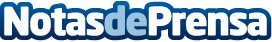 El Máster en Medicina del Sueño de Instituto del Sueño, la llave para destacar en este sectorInstituto del Sueño apunta a la formación en medicina del sueño como una de las protagonistas en el terreno académico en los próximos años, debido a una mayor demanda de profesionales de esta rama que se ha experimentado recientemente y que requiere unos conocimientos específicos para el tratamiento de estos problemasDatos de contacto:Instituto del Sueño913 45 41 29Nota de prensa publicada en: https://www.notasdeprensa.es/el-master-en-medicina-del-sueno-de-instituto Categorias: Medicina Industria Farmacéutica Universidades Otras ciencias Bienestar http://www.notasdeprensa.es